АДМИНИСТРАЦИЯ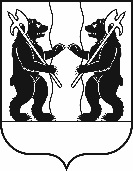 ЯРОСЛАВСКОГО МУНИЦИПАЛЬНОГО РАЙОНАПОСТАНОВЛЕНИЕ31.03.2023                                                                                                                           № 711Об утверждении административного регламента предоставления муниципальной услуги по выдаче разрешения на ввод объекта в эксплуатациюРуководствуясь Градостроительным кодексом Российской Федерации, Федеральным законом от 27 июля 2010 года № 210-ФЗ «Об организации предоставления государственных и муниципальных услуг», в целях повышения результативности и качества, открытости и доступности исполнения муниципальной услуги по выдаче разрешения на строительство, Администрация района  п о с т а н о в л я е т:1. Утвердить административный регламент предоставления муниципальной услуги по выдаче разрешения на ввод объекта в эксплуатацию (прилагается).2. Разместить постановление на официальном сайте Ярославского муниципального района в информационно-телекоммуникационной сети «Интернет».3. Контроль за исполнением постановления возложить на заместителя Главы Администрации ЯМР по экономике и финансам А.О. Щербака.4. Постановление вступает в силу со дня официального опубликования. Глава Ярославскогомуниципального района                                                                 Н.В. Золотников                                                                                           УТВЕРЖДЕН                                                                                            постановлением Администрации ЯМР                                                                                                                                                                          от 31.03.2023 № 711 Административный регламентпредоставления муниципальной услуги«Выдача разрешения на ввод объекта в эксплуатацию»Общие положения1.1. Административный регламент предоставления муниципальной услуги «Выдача разрешения на ввод объекта в эксплуатацию» (далее – муниципальная услуга). Регламент также определяет особенности предоставления муниципальной услуги в электронном виде и через многофункциональный центр предоставления государственных и муниципальных услуг.Регламент распространяется в том числе на отношения, возникающие в связи с предоставлением муниципальной услуги при проведении работ по сохранению объекта культурного наследия местного (муниципального) значения, затрагивающих конструктивные и другие характеристики надежности и безопасности такого объекта.1.2. Муниципальная услуга предоставляется физическому или юридическому лицу, являющемуся застройщиком (далее – заявитель).Понятие «застройщик» соответствует понятию, установленному  Градостроительным кодексом Российской Федерации.При предоставлении муниципальной услуги Заявителем является застройщик - физическое или юридическое лицо, а также его законный представитель, получивший разрешение на строительство объекта капитального строительства в установленном порядке в Управление архитектуры и градостроительства Администрации Ярославского муниципального района Ярославской области за исключением:1) объектов капитального строительства, проектная документация, которых подлежит экспертизе в соответствии со статьей 49 Градостроительного кодекса Российской Федерации (далее – ГрК РФ);2) отдельно стоящих объектов капитального строительства с количеством этажей не более чем два, общая площадь которых составляет не более чем 1500 квадратных метров и которые не предназначены для проживания граждан и осуществления производственной деятельности;3) отдельно стоящих объектов капитального строительства с количеством этажей не более чем два, общая площадь которых составляет не более чем 1500 квадратных метров, которые предназначены для осуществления производственной деятельности и для которых не требуется установление санитарно-защитных зон или для которых в пределах границ земельных участков, на которых расположены такие объекты, установлены санитарно-защитные зоны или требуется установление таких зон.Интересы заявителей, могут представлять иные лица, уполномоченные заявителем в установленном законом порядке.1.3. Информирование о порядке предоставления муниципальной услуги.1.3.1. Управление градостроительства, имущественных и земельных отношений Администрации ЯМР (далее – Управление)Место нахождения: 150001, г. Ярославль, Московский пр-т, д. 11/12.                  Почтовый адрес: 150001, г. Ярославль, Московский пр-т, д. 11/12.                    График работы: - понедельник - четверг с 8.30 до 17.30;- пятница с 8.30 до 16.00;- перерыв с 12.00 до 12.48;- суббота, воскресенье - выходные дни.Прием по вопросам предоставления муниципальной услуги ведется по месту нахождения уполномоченного органа, по следующему графику: ___-понедельник с 13.00 до 17.30;-вторник с 9.00 до 15.00;- перерыв с 12.00 до 12.48.Справочные телефоны: телефон (4852) 45-11-15, 42-95-11, т/факс: (4852) 42-96-71.Адрес электронной почты: ugizo_ymr@mail.ru.Информация о порядке предоставления муниципальных услуг                              в электронной форме размещается в присутственных местах (многофункциональных центрах предоставления государственных                                    и муниципальных услуг, органах местного самоуправления).Региональный центр телефонного обслуживания: 8 4852 49-09-49,                         8 800 100-76-09.1.3.2. Муниципальная услуга предоставляется по принципу «одного окна» через государственное автономное учреждение Ярославской области «Многофункциональный центр предоставления государственных                                    и муниципальных услуг» (далее – многофункциональный центр, МФЦ).Местонахождение: 150003 г. Ярославль, проспект Ленина, д. 14а.График работы, в том числе информирование и консультирование заявителей о порядке предоставления муниципальной услуги: Пн: 8:00 – 18:00, Вт: 10:00 – 20:00, Ср: 8:00 – 18:00, Чт: 8:00 – 18:00,   Пт: 8:00 – 18:00, Сб: 8:00 – 18:00   Вс: Выходной день.Справочные телефоны: 8 (4852) 78-55-55.Адрес сайта многофункционального центра в информационно-телекоммуникационной сети «Интернет»: http://mfc76.ruАдрес электронной почты многофункционального центра: mfc@mfc76.ru.Информация о филиалах многофункционального центра размещена на сайте многофункционального центра.1.4. Информация о предоставлении муниципальной услуги, об услугах, которые являются необходимыми и обязательными для предоставления муниципальной услуги, формы и образцы документов, в том числе бланк заявления на выдачу разрешения на ввод объектов в эксплуатацию, доступные для копирования и заполнения, в том числе в электронной форме, размещаются:- на официальном сайте Администрации ЯМР в информационно-телекоммуникационной сети «Интернет»: http://yamo.yarregion.ru/uslugi.php.- на информационных стендах в Управлении; - в федеральной государственной информационной системе «Единый портал государственных и муниципальных услуг (функций)» www.gosuslugi.ru (далее – Единый портал): https://www.gosuslugi.ru/pgu/service/7600000000163133622_10000042249.html#!_description;- на сайте многофункционального центра;- в многофункциональном центре.1.5. Предоставление информации по вопросам предоставления муниципальной услуги, в том числе о ходе предоставления муниципальной услуги осуществляется:- в устной форме при личном обращении в Управлении или                                          в многофункциональном центре;- посредством телефонной связи: (4852) 45-11-15, 42-95-11;- с использованием электронной почты: arhyamr@mail.ru;- с использованием Единого портала;- через официальный сайт Администрации ЯМР или многофункционального центра по форме обратной связи: http://yamo.yarregion.ru/feedback/.- посредством почтового отправления: 150001, г. Ярославль, Московский пр-т, д. 11/12 в рабочее время.В случае обращения за предоставлением информации посредством Единого портала, информирование заявителя о ходе выполнения запроса                           о предоставлении муниципальной услуги (далее – уведомление о ходе предоставления муниципальной услуги) осуществляется путем направления соответствующего уведомления Управлением в личный кабинет заявителя на Единый портал.Уведомление о ходе предоставления муниципальной услуги направляется в срок, не превышающий 1 рабочего дня после завершения соответствующего действия на адрес электронной почты или с использованием средств Единого портала в единый личный кабинет. Письменное обращение за информацией о порядке предоставления муниципальной услуги рассматривается в срок не более 30 дней с даты регистрации такого обращения в уполномоченном органе. Регистрация письменного обращения осуществляется в течение 3 дней с момента его поступления. Ответ на обращение в срок не более 30 дней с даты регистрации такого обращения в уполномоченном органе направляется в форме электронного документа по адресу электронной почты, указанному в обращении, поступившем в уполномоченный орган, или должностному лицу в форме электронного документа, и в письменной форме по почтовому адресу, указанному в обращении, поступившем в уполномоченный орган, или должностному лицу в письменной форме. 1.6. Заявителю обеспечивается возможность осуществить предварительную запись на прием в уполномоченный орган, посредством сервиса Единого портала либо портала органов государственной власти области, выбрав удобные для заявителя дату и время приема в пределах установленного в уполномоченном органе графика приема заявителей. При осуществлении записи совершение иных действий, кроме прохождения процедуры идентификации и аутентификации и указания цели приема от заявителя не требуется.Заявителю обеспечена возможность осуществить предварительную запись на прием для подачи заявления в МФЦ посредством портала многофункционального центра (https://mfc76.ru), выбрав удобные для заявителя дату и время приема в пределах установленного в многофункциональном центре графика приема заявителей. 2. Стандарт предоставления муниципальной услуги2.1. Наименование муниципальной услуги: выдача разрешения на ввод объекта в эксплуатацию.Разрешение на ввод объекта в эксплуатацию – документ, удостоверяющий выполнение строительства, реконструкции объекта капитального строительства в полном объеме в соответствии с разрешением на строительство, проектной документацией, а также соответствие построенного, реконструированного объекта капитального строительства требованиям к строительству, реконструкции объекта капитального строительства, установленным на дату выдачи представленного для получения разрешения на строительство градостроительного плана земельного участка, разрешенному использованию земельного участка.2.2. Наименование уполномоченного органа: Управление градостроительства, имущественных и земельных отношений Администрации Ярославского муниципального района.В целях, связанных с предоставлением муниципальной услуги, используются документы и информация, обрабатываемые, в том числе посредством межведомственного запроса, с использованием межведомственного информационного взаимодействия с государственными органами, органами местного самоуправления и подведомственными государственным органам или органам местного самоуправления организациями, в распоряжении которых находятся правоустанавливающие документы на земельный участок в случае, если права на него                                       не зарегистрированы в Едином государственном реестре недвижимости.При предоставлении муниципальных услуг запрещается требовать                      от заявителя обращения за оказанием услуг, не включенных в перечни услуг, которые являются необходимыми и обязательными для предоставления муниципальных услуг, а также предоставления документов, выдаваемых                      по результатам оказания услуг.2.3. Формы подачи заявления и получения результата предоставления муниципальной услуги:- очная форма – при личном присутствии заявителя в уполномоченном органе или в многофункциональном центре;- заочная форма – без личного присутствия заявителя (через Единый портал,  а также по почте).Форма и способ получения результата, подтверждающего предоставление муниципальной услуги, указываются заявителем в заявлении, если иное не установлено законодательством Российской Федерации.2.4. Результатом предоставления муниципальной услуги является выдача (направление) заявителю:1) разрешения на ввод объекта в эксплуатацию;2) мотивированного отказа в выдаче разрешения на ввод объекта в эксплуатацию, оформляемого в форме муниципального правового акта.2.5. Срок предоставления муниципальной услуги.Общий срок предоставления муниципальной услуги составляет 5 рабочих дней со дня получения Управлением заявления о выдаче разрешения на ввод объекта в эксплуатацию.В рамках настоящего административного регламента срок, определенный днями, исчисляется в календарных днях, если срок не установлен в рабочих днях.2.6. Правовые основания для предоставления муниципальной услуги:Перечень нормативных правовых актов, содержащих правовые основания для предоставления муниципальной услуги, с указанием их реквизитов                        и источников официального опубликования размещается уполномоченным органом:- на официальном сайте уполномоченного органа в информационно-телекоммуникационной сети «Интернет»:http://yamo.yarregion.ru/gradostroitelstvo/uslugi-v-sfere-stroitelstva.php- на Едином портале: https://www.gosuslugi.ru/379347/1https://www.gosuslugi.ru/379347/22.7. Исчерпывающий перечень документов, необходимых для предоставления муниципальной услуги.2.7.1. Перечень документов, предоставляемых заявителем самостоятельно:1) заявление установленной формы (приложение к регламенту);2) документ, удостоверяющий личность заявителя или представителя заявителя в установленном законе порядке;3) документ, удостоверяющий полномочия представителя, если с заявлением обращается представитель заявителя физического либо юридического лица, в том числе копия документа, подтверждающего полномочия лица на осуществление действий без доверенности от имени заявителя - юридического лица (копия решения о назначении или об избрании либо приказа о назначении физического лица на должность, в соответствии с которым такое физическое лицо обладает правом действовать от имени заявителя без доверенности);4) правоустанавливающие документы на земельный участок, если право не зарегистрировано в Едином государственном реестре недвижимости;5) акт о подключении (технологическом присоединении) построенного, реконструированного объекта капитального строительства к сетям инженерно-технического обеспечения (в случае, если такое подключение (технологическое присоединение) этого объекта предусмотрено проектной документацией);6) схема, отображающая расположение построенного, реконструированного объекта капитального строительства, расположение сетей инженерно-технического обеспечения в границах земельного участка и планировочную организацию земельного участка и подписанная лицом, осуществляющим строительство (лицом, осуществляющим строительство, и застройщиком или техническим заказчиком в случае осуществления строительства, реконструкции на основании договора строительного подряда);7) акт приемки выполненных работ по сохранению объекта культурного наследия, утвержденный соответствующим органом охраны объектов культурного наследия, определенным Федеральным законом от 25 июня 2002 года № 73-ФЗ «Об объектах культурного наследия (памятниках истории и культуры) народов Российской Федерации», при проведении реставрации, консервации, ремонта этого объекта и его приспособления для современного использования;8) технический план объекта капитального строительства, подготовленный в соответствии с Федеральным законом от 13 июля 2015 года № 218-ФЗ «О государственной регистрации недвижимости».2.7.2. Перечень документов и сведений, подлежащих представлению в рамках межведомственного информационного взаимодействия:1) выписка из Единого государственного реестра недвижимости, если право на земельный участок зарегистрировано в Едином государственном реестре недвижимости, выданная Управлением Федеральной службой государственной регистрации, кадастра и картографии по Ярославской области;2) разрешение на строительство. Установленные выше перечни документов и сведений, подлежащих представлению заявителем самостоятельно либо в рамках межведомственного информационного взаимодействия, являются исчерпывающими.Для оказания муниципальной услуги необходим полный перечень документов, указанных в подпункте 2.7.1 Регламента.Заявитель вправе предоставить полный пакет документов, необходимых для предоставления муниципальной услуги, самостоятельно. При этом в случае самостоятельного предоставления градостроительного плана земельного участка, заявитель прилагает градостроительный план земельного участка, представленный им для получения разрешения на строительство. 2.7.4. Уполномоченный орган не вправе требовать от заявителя:- представления документов и информации или осуществления действий, представление или осуществление которых не предусмотрено нормативными правовыми актами, регулирующими отношения, возникающие в связи                           с предоставлением муниципальных услуг;- представления документов и информации, в том числе подтверждающих внесение заявителем платы за предоставление муниципальных услуг, которые находятся в распоряжении органов, предоставляющих государственные услуги, органов, предоставляющих муниципальные услуги, иных государственных органов, органов местного самоуправления либо подведомственных государственным органам или органам местного самоуправления организаций, участвующих в предоставлении муниципальных услуг, в соответствии                             с нормативными правовыми актами Российской Федерации, нормативными правовыми актами Ярославской области, муниципальными правовыми актами;- осуществления действий, в том числе согласований, необходимых для получения муниципальной услуги и связанных с обращением в иные государственные органы, органы местного самоуправления и организации,                   за исключением получения услуг, получения документов и информации, предоставляемых в результате предоставления таких услуг, включённых                        в перечень услуг, которые являются необходимыми и обязательными для предоставления муниципальной услуги; - представления документов и информации, отсутствие и (или) недостоверность которых не указывались при первоначальном отказе в приеме документов, необходимых для предоставления муниципальной услуги, либо                   в предоставлении муниципальной услуги, за исключением следующих случаев:а) изменение требований нормативных правовых актов, касающихся предоставления муниципальной услуги, после первоначальной подачи заявления о предоставлении муниципальной услуги;б) наличие ошибок в заявлении о предоставлении муниципальной услуги и документах, поданных заявителем после первоначального отказа в приеме документов, необходимых для предоставления муниципальной услуги, либо                в предоставлении муниципальной услуги и не включенных в представленный ранее комплект документов;в) истечение срока действия документов или изменение информации после первоначального отказа в приеме документов, необходимых для предоставления муниципальной услуги, либо в предоставлении муниципальной услуги;г) выявление документально подтвержденного факта (признаков) ошибочного или противоправного действия (бездействия) должностного лица уполномоченного органа, государственного или муниципального служащего, работника многофункционального центра, при первоначальном отказе                         в приеме документов, необходимых для предоставления муниципальной услуги, либо в предоставлении муниципальной услуги, о чем в письменном виде за подписью руководителя уполномоченного органа, руководителя многофункционального центра при первоначальном отказе в приеме документов, необходимых для предоставления муниципальной услуги,  уведомляется заявитель, а также приносятся извинения за доставленные неудобства.д) предоставления на бумажном носителе документов и информации, электронные образы которых ранее были заверены в соответствии с пунктом 7.2 части 1 статьи 16  Федерального закона от 27 июля 2010 года № 210-ФЗ         «Об организации предоставления государственных и муниципальных услуг»,        за исключением случаев, если нанесение отметок на такие документы либо                их изъятие является необходимым условием предоставления государственной или муниципальной услуги, и иных случаев, установленных федеральными законами.2.8. Перечень услуг, которые являются необходимыми и обязательными для предоставления муниципальной услуги:1) оформление технического плана – выполняется кадастровым инженером;2) оформление акт о подключении (технологическом присоединении) построенного, реконструированного объекта капитального строительства к сетям инженерно-технического обеспечения (в случае, если такое подключение (технологическое присоединение) этого объекта предусмотрено проектной документацией) – осуществляется организацией, осуществляющей эксплуатацию сетей инженерно-технического обеспечения;3) изготовление схемы, отображающей расположение построенного, реконструированного объекта капитального строительства, расположение сетей инженерно-технического обеспечения в границах земельного участка и планировочную организацию земельного участка и подписанная лицом, осуществляющим строительство – выполняется лицом, осуществляющим строительство, и застройщиком или техническим заказчиком в случае осуществления строительства, реконструкции на основании договора строительного подряда – специализированная организация;2.9. Основания для отказа в приеме документов отсутствуют.2.10. Оснований для принятия решения о мотивированном отказе в предоставлении муниципальной услуги не имеется.2.11. Исчерпывающий перечень оснований для принятия решения о мотивированном отказе в выдаче разрешения на ввод объекта в эксплуатацию является:1) отсутствие документов, предусмотренных пунктом 2.7. настоящего регламента;2) несоответствие объекта капитального строительства требованиям к строительству, реконструкции объекта капитального строительства, установленным на дату выдачи представленного для получения разрешения на строительство градостроительного плана земельного участка, или в случае строительства, реконструкции, капитального ремонта линейного объекта требованиям проекта планировки территории и проекта межевания территории (за исключением случаев, при которых для строительства, реконструкции линейного объекта не требуется подготовка документации по планировке территории), требованиям, установленным проектом планировки территории, в случае выдачи разрешения на ввод в эксплуатацию линейного объекта, для размещения которого не требуется образование земельного участка;3) несоответствие объекта капитального строительства требованиям, установленным в разрешении на строительство, за исключением случаев изменения площади объекта капитального строительства в соответствии с частью 6.2 статьи 55 Градостроительного кодекса РФ;4) несоответствие параметров построенного, реконструированного объекта капитального строительства проектной документации, за исключением случаев изменения площади объекта капитального строительства в соответствии с частью 6.2 статьи 55 Градостроительного кодекса РФ;5) несоответствие объекта капитального строительства разрешенному использованию земельного участка и (или) ограничениям, установленным в соответствии с земельным и иным законодательством Российской Федерации на дату выдачи разрешения на ввод объекта в эксплуатацию, за исключением случаев, если указанные ограничения предусмотрены решением об установлении или изменении зоны с особыми условиями использования территории, принятым в случаях, предусмотренных пунктом 9 части 7 статьи 51 Градостроительного кодекса РФ, и строящийся, реконструируемый объект капитального строительства, в связи с размещением которого установлена или изменена зона с особыми условиями использования территории, не введен в эксплуатацию.Разрешение на ввод объекта в эксплуатацию не выдается в случае неисполнения застройщиком обязанности по передаче безвозмездно копии схемы, отображающей расположение построенного, реконструированного объекта капитального строительства, расположение сетей инженерно-технического обеспечения в границах земельного участка и планировочную организацию земельного участка для размещения такой копии в информационной системе обеспечения градостроительной деятельности.2.12. Возможность приостановления срока предоставления муниципальной услуги отсутствует.2.13. Предоставление муниципальной услуги осуществляется без взимания платы.2.14. Максимальный срок ожидания в очереди при подаче уведомления                  о планируемом строительстве или уведомления об изменении параметров при получении результата предоставления муниципальной услуги не должен превышать 15 минут. 2.15. Срок и порядок регистрации заявления на предоставление муниципальной услуги.Заявление, поданное в очной форме в уполномоченный орган, регистрируется непосредственно при подаче соответствующего заявления               в уполномоченный орган. Заявление поданное в очной форме в МФЦ, регистрируется в порядке, определенном подпунктом 3.6.1. пункта 3.6. раздела 3 Регламента.Заявление, поданное в заочной форме, в том числе поданное посредством Единого портала, регистрируется в течение 1 рабочего дня с даты поступления в уполномоченный орган.2.16. Требования к помещениям, в которых предоставляется муниципальная услуга, к местам ожидания и приема заявителей, размещению и оформлению визуальной, текстовой и мультимедийной информации о порядке предоставления муниципальной услуги.Вход в здание оборудуется информационной табличкой (вывеской), содержащей информацию о наименовании, местонахождении, режиме работы, а также о телефонных номерах справочной службы.Пути движения к входу в здание (при их наличии), вход в здание, пути движения к местам ожидания, информирования и оказания муниципальной услуги, равно как и сами места ожидания, информирования и оказания муниципальной услуги, оборудуются в соответствии с требованиями строительных норм и правил, обеспечивающих доступность для инвалидов                   и маломобильных групп населения.Все помещения, в которых предоставляется муниципальная услуга, должны соответствовать санитарно-эпидемиологическим требованиям, правилам пожарной безопасности, нормам охраны труда.Помещения для работы с заявителями оборудуются соответствующими информационными стендами, вывесками, указателями.Места ожидания оборудуются стульями или столами обеспечиваются канцелярскими принадлежностями в количестве, достаточном для оформления документов заявителями.Помещение для предоставления муниципальной услуги обеспечивается санитарно-гигиеническими помещениями, оборудованными в соответствии                    с требованиями строительных норм и правил, обеспечивающих доступность для инвалидов и маломобильных групп населения.2.17. Показатели доступности и качества муниципальной услуги.- возможность получения муниципальной услуги всеми способами, предусмотренными законодательством, в том числе через Единый портал                       и МФЦ. - наличие возможности записи на прием в электронном виде;- отсутствие превышения срока предоставления муниципальной услуги установленного пунктом 2.5 настоящего раздела регламента; - отсутствие обоснованных жалоб со стороны заявителей;- беспрепятственный доступ к местам предоставления муниципальной услуги для маломобильных групп граждан (входы в помещения оборудуются пандусами, расширенными проходами, позволяющими обеспечить беспрепятственный доступ маломобильных групп граждан, включая инвалидов, использующих кресла-коляски);- оборудование мест для бесплатной парковки автотранспортных средств, в том числе не менее 1 – для транспортных средств инвалидов;- сопровождение инвалидов, имеющих стойкие расстройства функции зрения и самостоятельного передвижения, к месту предоставления муниципальной услуги и оказание им помощи;- необходимой для инвалидов звуковой и зрительной информации,                        а также надписей, знаков и иной текстовой и графической информации знаками, выполненными рельефно-точечным шрифтом Брайля, допуск сурдопереводчика и тифлосурдопереводчика;- допуск на объект собаки-проводника при наличии документа, подтверждающего ее специальное обучение.2.18. Особенности предоставления муниципальной услуги в электронной форме.Предоставление муниципальной услуги в электронной форме осуществляется в соответствии с этапами перехода на предоставление муниципальных услуг (функций) в электронном виде, утвержденными распоряжением Правительства Российской Федерации от 17 декабря 2009 г.             № 1993-р, и Планом перехода на предоставление в электронном виде государственных, муниципальных и иных услуг, утвержденных постановлением Правительства Ярославской области от 11.05.2012 № 421-п «Об утверждении Плана перехода на предоставление в электронном виде государственных, муниципальных и иных услуг и признании утратившим силу постановления Правительства Ярославской области от 18.04.2011 « 268-П».Муниципальную услугу в электронной форме могут получить только физические или юридические лица, зарегистрированные на Едином портале, с учетом Правил определения видов электронной подписи, использование которых допускается при обращении за получением муниципальной услуги, утвержденных постановлением Правительства Российской Федерации                        от 25 июня 2012 г. № 634 «О видах электронной подписи, использование которых допускается при обращении за получением государственных                         и муниципальных услуг».Электронная форма заявления заполняется на Едином портале.                      При подаче заявления в форме электронного документа с использованием Единого портала к ним прикрепляются копии документов в виде электронных файлов с соблюдением следующих требований:- электронная копия документа должна представлять собой файл в одном из форматов PDF, DOC, DOCX, TIF, TIFF, JPG, JPЕG, XLS, XLSX, содержащий образ соответствующего бумажного документа, либо комплект таких документов в электронном архиве в формате ZIP или RAR.  - электронная копия документа может быть получена сканированием, фотографированием. Сведения в электронной копии документа должны быть читаемы. Может быть прикреплен электронный документ, полученный                            в соответствующем ведомстве.Максимальный размер прикрепляемых файлов в сумме не должен превышать 5 Мб (мегабайт). Оригиналы прилагаемых копий документов впоследствии представляются в Управление.При предоставлении электронной копии документа, подписанной усиленной квалифицированной электронной подписью нотариуса или органа (организации), выдавшего документ в соответствии с требованиями Федерального закона от 06.04.2011 № 63-ФЗ «Об электронной подписи», предоставление оригинала документа не требуется. В случае поступления документов, подписанных усиленной квалифицированной электронной подписью, проводится процедура проверки действительности усиленной квалифицированной электронной подписи в соответствии с Правилами использования усиленной квалифицированной электронной подписи при обращении за получением государственных и муниципальных услуг, утвержденными постановлением Правительства Российской Федерации                    от 25 августа 2012 г. № 852. Заявление регистрируется в порядке, указанном в пункте 2.15 регламента. При предоставлении муниципальной услуги в электронной форме заявителю предоставляется возможность получать информацию о ходе предоставления муниципальной услуги в Личном кабинете по своей инициативе в любое время, а также в форме уведомлений о ходе предоставления муниципальной услуги, поступающим на указанную заявителем электронную почту и (или) по СМС-оповещениям с последующим обращением в Личный кабинет.Документ и (или) информация, являющиеся результатом предоставления муниципальной услуги могут быть выданы заявителю лично в форме документа на бумажном носителе в Управлении, либо в МФЦ, либо направлены в форме документа на бумажном носителе почтовым отправлением, либо в форме электронного документа. Форма и способ получения муниципальной услуги указываются заявителем в заявлении. Электронная копия разрешения на строительство, заверенная усиленной квалифицированной электронной подписью уполномоченного должностного лица в соответствии с Федеральным законом от 06 апреля 2011 года № 63-ФЗ «Об электронной подписи», направляется заявителю в Личный кабинет. Получение документа и (или) информации, являющихся результатом предоставления муниципальной услуги в электронной форме не лишает заявителя права получить указанный результат на бумажном носителе.Заявителю обеспечивается доступ к результату предоставления услуги, полученному в форме электронного документа, на Едином портале в течение срока, установленного законодательством Российской Федерации (в случае если такой срок установлен нормативными правовыми актами Российской Федерации). Заявителю предоставляется возможность сохранения электронного документа, являющегося результатом предоставления муниципальной услуги и подписанного уполномоченным должностным лицом с использованием усиленной квалифицированной электронной подписи, на своих технических средствах, а также возможность направления такого электронного документа в иные органы (организации).3. Состав, последовательность и сроки выполнения административных процедур, требования к порядку их выполнения, в том числе особенности выполнения административных процедур в электронной форме, а также особенности выполнения административных процедур в многофункциональных центрах.3.1. Предоставление муниципальной услуги включает следующие административные процедуры:1) прием, первичная проверка и регистрация заявления и приложенных к нему документов, поданных, в том числе, через многофункциональный центр и в электронной форме;2) рассмотрение и проверка заявления и приложенных к нему документов, подготовка проекта документа, являющегося результатом муниципальной услуги;3) принятие уполномоченным должностным лицом решения по результатам рассмотрения и проверки заявления и приложенных к нему документов;4) выдача (направление) заявителю документов являющихся результатом оказания муниципальной услуги, в том числе в электронной форме.3.2. Прием, первичная проверка и регистрация заявления и приложенных к нему документов, поданных, в том числе, через многофункциональный центр и в электронной форме.Основанием для начала административной процедуры является поступление в Управление заявления и приложенных документов при личном обращении заявителя в уполномоченный орган или в многофункциональный центр, путем почтового отправления, либо через Единый портал. Ответственным за выполнение административной процедуры является главный специалист МКУ ЯМР «Агенство по управлению недвижимым имуществом».При личном обращении уполномоченный специалист:- проверяет документ, удостоверяющий личность заявителя;- проверяет документ, подтверждающий полномочия представителя заявителя, в случае, если уведомление о планируемом строительстве или уведомление об изменении параметров подает представитель заявителя;- регистрирует документы и выдает заявителю расписку в получении пакета документов. В случае поступления в Управление заявления на оказание муниципальной услуги и документов через многофункциональный центр уполномоченный специалист регистрирует пакет документов в порядке, установленном правилами внутреннего документооборота Управления, фиксирует сведения о заявителе (номер дела) и дату поступления пакета документов в многофункциональный центр.При поступлении заявления через Единый портал оно регистрируется в установленном регламентом порядке. Уполномоченный специалист формирует и направляет заявителю в Личный кабинет электронное уведомление о поступлении документов, необходимых для предоставления муниципальной услуги, и о начале процедуры предоставления муниципальной услуги, а также содержащее сведения о дате и времени окончания предоставления муниципальной услуги.Максимальный срок исполнения административной процедуры составляет 1 (один) рабочий день.3.3. Рассмотрение и проверка заявления и приложенных к нему документов, подготовка проекта документа, являющегося результатом муниципальной услуги.Основанием для начала административной процедуры является прием               к рассмотрению зарегистрированного заявления и приложенных документов.Ответственными за выполнение административной процедуры является главный специалист МКУ ЯМР «Агенство по управлению недвижимым имуществом».Уполномоченный специалист:1) формирует и направляет запросы в рамках межведомственного электронного взаимодействия (путем заполнения интерактивных форм) в соответствии с требованиями, установленными Федеральным законом от 27 июля 2010 года № 210-ФЗ «Об организации предоставления государственных и муниципальных услуг». Межведомственное взаимодействие осуществляется в электронной форме с использованием системы межведомственного электронного взаимодействия по межведомственному запросу органа, предоставляющего муниципальную услугу, подведомственной государственному органу организации, участвующей в предоставлении государственных и муниципальных услуг, либо многофункционального центра в случаях, предусмотренных соглашением о взаимодействии. Направление межведомственного запроса на бумажном носителе допускается в случае невозможности направления запроса в электронной форме в связи с подтвержденной технической недоступностью или неработоспособностью веб-сервисов либо неработоспособностью каналов связи, обеспечивающих доступ к сервисам, а также в случаях, когда поставщик сведений предоставляет заведомо неполные/некорректные данные или состав предоставляемых в электронном виде данных не соответствует представлению аналогичного документа в бумажном виде.2) осуществляет проверку предоставленных документов, предусмотренных подпунктами 2.7.1 и 2.7.2 Регламента;3) проводит осмотр объекта капитального строительства.В рамках осмотра уполномоченный специалист проверяет соответствие объекта капитального строительства:- требованиям, установленным в разрешении на строительство;- требованиям к строительству, реконструкции объекта капитального строительства, установленным на дату выдачи представленного для получения разрешения на строительство градостроительного плана земельного участка;- разрешенному использованию земельного участка, ограничениям, установленным в соответствии с земельным и иным законодательством Российской Федерации;- требованиям проектной документации, в том числе требованиям энергетической эффективности и требованиям оснащенности объекта капитального строительства приборами учета используемых энергетических ресурсов.Результаты осмотра уполномоченный специалист фиксирует в акте осмотра.4) осуществляет подготовку проекта документа, являющегося результатом предоставления муниципальной услуги.При наличии оснований, предусмотренных пунктом 2.11 Регламента, уполномоченный специалист готовит проект мотивированного отказа в выдаче разрешения на ввод объекта в эксплуатацию и передает его для подписания уполномоченному должностному лицу.При отсутствии оснований, предусмотренных пунктом 2.11 Регламента, уполномоченный специалист готовит проект разрешения на ввод объекта в эксплуатацию, и передает его вместе с заявлением и приложенными к нему документами уполномоченному должностному лицу, для подписания.Максимальный срок исполнения административной процедуры – 3 рабочих дня.3.4. Принятие уполномоченным должностным лицом решения                           по результатам рассмотрения по результатам рассмотрения заявления и приложенных к нему документов.Ответственным за выполнение административной процедуры является начальник Управления.Основанием для начала административной процедуры является получение начальником Управления проекта документа, являющегося результатом предоставления муниципальной услуги, и приложенных к нему документов:  разрешения на ввод объекта в эксплуатацию, либо мотивированного отказа в выдаче разрешения на ввод объекта в эксплуатацию, вместе с заявлением и приложенными к нему документами.Должностное лицо в течение 1 дня рассматривает проект разрешения на ввод объекта в эксплуатацию, либо проект мотивированного отказа в выдаче разрешения на ввод объекта в эксплуатацию, вместе с заявлением и приложенными к нему документами. В случае отсутствия замечаний подписывает соответствующий проект и направляет уполномоченному специалисту для выдачи (направления) заявителю.Разрешение на ввод объекта в эксплуатацию оформляется в двух экземплярах, один из которых выдаётся заявителю, второй экземпляр хранится в Управлении. Обязательным приложением к разрешению на ввод объекта в эксплуатацию является технический план объекта капитального строительства. Максимальный срок исполнения данной административной процедуры –1 рабочий день.3.5. Выдача (направление) заявителю документов являющихся результатом оказания муниципальной услуги.Основанием для начала административной процедуры является получение уполномоченным специалистом подписанных документов, являющихся результатом оказания муниципальной услуги.Ответственным за выполнение административной процедуры является главный специалист МКУ ЯМР «Агентство по управлению недвижимым имуществом».Уполномоченный специалист в день поступления к нему документов:- вносит сведения о принятом решении в Журнал регистрации;- уведомляет заявителя о принятом решении по телефону, указанному                в заявлении, либо любым иным доступным способом, о готовности результата муниципальной услуги и назначает дату и время его выдачи заявителю                         в пределах срока административной процедуры.Уполномоченный специалист выдает заявителю с отметкой в журнале регистрации документ, являющийся результатом оказания муниципальной услуги.Документ, являющийся результатом оказания муниципальной услуги. оформляется в двух экземплярах, один из которых выдаётся заявителю, второй экземпляр хранится в уполномоченном органе. При получении результата муниципальной услуги предъявляется документ, удостоверяющий личность заявителя.При получении результата муниципальной услуги предъявляется документ, подтверждающий полномочия представителя заявителя, в случае, если уведомление о планируемом строительстве или уведомление                               об изменении параметров направлено представителем заявителя.В случае неявки заявителя в назначенный день, уполномоченный специалист, в тот же день направляет заявителю документ, являющийся результатом оказания муниципальной услуги, заказным письмом с уведомлением о вручении на указанный в заявлении адрес, о чем в Журнале регистрации вносится соответствующая запись.  Если в заявлении указано на получение результата предоставления муниципальной услуги заявителем по почте, уполномоченный орган направляет заявителю документ, являющийся результатом оказания муниципальной услуги, заказным письмом с уведомлением о вручении на указанный в заявлении адрес, о чем в Журнал регистрации вносится соответствующая запись.  Если в заявлении указано на получение результата предоставления муниципальной услуги заявителем в многофункциональном центре (при условии, что заявление на оказание муниципальной услуги было подано через многофункциональный центр), уполномоченный орган обеспечивает предоставление в многофункциональный центр для выдачи заявителю документ, являющийся результатом оказания муниципальной услуги, в сроки предусмотренные соглашением о взаимодействии. При подаче заявления через Единый портал результат предоставления муниципальной услуги направляется в личный кабинет заявителя на Едином портале в форме электронного документа, подписанного усиленной квалифицированной электронной подписью уполномоченного должностного лица в соответствии с Федеральным законом от 06 апреля 2011 года № 63-ФЗ «Об электронной подписи».Максимальный срок исполнения административной процедуры установлен в пункте 2.5 регламента.3.6.Особенности выполнения административных процедур                                     в многофункциональных центрах.3.6.1.Прием и обработка заявления с приложенными к нему документами на предоставление муниципальной услуги.Ответственными за выполнение административной процедуры являются специалисты многофункционального центра.При проверке документов специалист многофункционального центра устанавливает личность заявителя на основании паспорта гражданина Российской Федерации и иных документов, удостоверяющих личность заявителя в соответствии с законодательством Российской Федерации, а также проверяет соответствие копий представленных документов (за исключением нотариально заверенных) их оригиналам, а в случае обращения представителя заявителя - личность и полномочия представителя.Принятые документы регистрируются в автоматизированной информационной системе многофункционального центра, формируется расписка в приеме документов в двух экземплярах, один из которых выдается заявителю, второй хранится в многофункциональном центре.Принятый комплект документов с сопроводительными документами передается в уполномоченный орган в сроки, установленные Соглашением                    о взаимодействии.3.6.2. Выдача результата предоставления муниципальной услуги через многофункциональный центр. В случае представления заявителем заявления через многофункциональный центр результат предоставления муниципальной услуги направляется в многофункциональный центр, если иной способ получения не указан заявителем.Выдача результата предоставления муниципальной услуги при личном обращении заявителя в многофункциональный центр осуществляется работником многофункционального центра, ответственным за выдачу документов, в соответствии с соглашением о взаимодействии.4. Формы контроля за исполнением регламента.4.1. Текущий контроль за принятием решений, соблюдением                              и исполнением положений регламента и иных нормативных правовых актов, устанавливающих требования к предоставлению муниципальной услуги осуществляется начальником Управления непосредственно при предоставлении муниципальной услуги, а также путём организации проведения проверок в ходе предоставления муниципальной услуги. По результатам проверок уполномоченный специалист даёт указания по устранению выявленных нарушений и контролирует их исполнение.Текущий контроль включает рассмотрение, принятие решений                            и подготовку ответов на обращения заинтересованных лиц, содержащие жалобы на решения и действия (бездействие), принимаемые (осуществляемые) в ходе предоставления муниципальной услуги.4.2. Оценка полноты и качества предоставления муниципальной услуги                   и последующий контроль за исполнением регламента осуществляется начальником Управления и включает в себя проведение проверок, выявление                  и устранение нарушений прав заинтересованных лиц, рассмотрение предложений по повышению качества предоставления муниципальной услуги        и недопущению выявленных нарушений.Плановые проверки исполнения регламента осуществляются начальником Управления в соответствии с графиком проверок, но не реже чем раз в два года.Внеплановые проверки осуществляются начальником Управления                   при наличии жалоб на исполнение регламента.4.3. Персональная ответственность исполнителя закрепляется в его должностной инструкции в соответствии с требованиями законодательства.По результатам проверок лица, допустившие нарушение требований регламента, привлекаются к дисциплинарной ответственности в соответствии                с Трудовым кодексом Российской Федерации.За неправомерные решения и действия (бездействие), принимаемые (осуществляемые) в ходе предоставления муниципальной услуги, являющиеся административными правонарушениями или преступлениями, виновные лица привлекаются к ответственности в соответствии с действующим законодательством Российской Федерации.4.4. Контроль за условиями и организацией предоставления муниципальной услуги в многофункциональном центре осуществляется                      в соответствии соглашением о взаимодействии.4.5. Порядок и формы контроля за предоставлением муниципальной услуги со стороны граждан, их объединений и организаций устанавливаются действующим законодательством Российской Федерации.5. Досудебный (внесудебный) порядок обжалования решений и действий (бездействия) уполномоченного органа, должностного лица уполномоченного органа, муниципального служащего, многофункционального центра, работника многофункционального центра5.1. Заявитель может обратиться с жалобой, в том числе в следующих случаях:5.1.1. Нарушение срока регистрации запроса заявителя о предоставлении муниципальной услуги.5.1.2. Нарушение срока предоставления муниципальной услуги.5.1.3. Требование у заявителя представления документов или информации либо осуществления действий, представление или осуществление которых                  не предусмотрено нормативными правовыми актами Российской Федерации, нормативными правовыми актами Ярославской области, муниципальными правовыми актами для предоставления муниципальной услуги.5.1.4. Отказ в приеме документов, представление которых предусмотрено нормативными правовыми актами Российской Федерации, нормативными правовыми актами Ярославской области, муниципальными правовыми актами для предоставления муниципальной услуги, у заявителя.5.1.5. Отказ в предоставлении муниципальной услуги, если основания отказа не предусмотрены федеральными законами и принятыми в соответствии с ними иными нормативными правовыми актами Российской Федерации, законами и иными нормативными правовыми актами Ярославской области, муниципальными правовыми актами.5.1.6. Затребование с заявителя при предоставлении муниципальной услуги платы, не предусмотренной нормативными правовыми актами Российской Федерации, нормативными правовыми актами Ярославской области, муниципальными правовыми актами.5.1.7. Отказ уполномоченного органа, должностного лица уполномоченного органа, муниципального служащего, МФЦ, работника МФЦ в исправлении допущенных ими опечаток и ошибок в выданных в результате предоставления муниципальной услуги документах либо нарушение установленного срока таких исправлений.5.1.8. Нарушение срока или порядка выдачи документов по результатам предоставления муниципальной услуги.5.1.9. Приостановление предоставления муниципальной услуги, если основания приостановления не предусмотрены федеральными законами             и принятыми в соответствии с ними иными нормативными правовыми актами Российской Федерации, законами и иными нормативными правовыми актами Ярославской области, муниципальными правовыми актами Ярославского муниципального района. 5.1.10. Требование у заявителя при предоставлении муниципальной услуги документов или информации, отсутствие и (или) недостоверность которых не указывались при первоначальном отказе в приеме документов, необходимых для предоставления муниципальной услуги, за исключением случаев, предусмотренных пунктом 4 части 1 статьи 7 Федерального закона               от 27 июля 2010 года № 210-ФЗ «Об организации предоставления государственных и муниципальных услуг».В случаях, предусмотренных подпунктами 5.1.2, 5.1.5, 5.1.7, 5.1.9, 5.1.10 данного раздела, досудебное (внесудебное) обжалование заявителем решений     и действий (бездействия) МФЦ, работника МФЦ возможно в случае, если             на МФЦ, решения и действия (бездействие) которого обжалуются, возложена функция по предоставлению соответствующих муниципальных услуг в полном объеме в порядке, определенном частью 1.3 статьи 16 Федерального закона              от 27 июля 2010 года № 210-ФЗ «Об организации предоставления государственных и муниципальных услуг».5.2. Жалоба подается в письменной форме на бумажном носителе,                      в электронной форме в уполномоченный орган, МФЦ. Жалоба на решения                  и действия (бездействие) МФЦ подается в департамент информатизации                  и связи Ярославской области. Жалоба на решения и действия (бездействие) работника МФЦ подается руководителю МФЦ. Жалобы на решения и действия (бездействие)уполномоченного органа, должностного лица уполномоченного органа, руководителя уполномоченного органа, муниципального служащего рассматриваются непосредственно руководителем уполномоченного органа.Жалоба на решения и действия (бездействие)уполномоченного органа, должностного лица уполномоченного органа, муниципального служащего, руководителя уполномоченного органа, может быть направлена по почте, через МФЦ, с использованием информационно-телекоммуникационной сети «Интернет», официального сайта уполномоченного органа, на портал органов государственной власти Ярославской области, через Единый портал, а также может быть принята при личном приеме заявителя. При поступлении жалобы в МФЦ на решения и действия (бездействие) руководителя уполномоченного органа, МФЦ обеспечивает ее передачу                       в уполномоченный орган в порядке и сроки, которые установлены соглашением о взаимодействии, но не позднее следующего рабочего дня со дня поступления жалобы.В случае, если жалобу подает представитель заявителя, он представляет документ, удостоверяющий его личность, и документ, подтверждающий его полномочия на осуществление действий от имени заявителя. При подаче жалобы в электронном виде документы, указанные в абзаце четвертом настоящего пункта, могут быть представлены в форме электронных документов, подписанных электронной подписью, вид которой предусмотрен законодательством Российской Федерации, при этом документ, удостоверяющий личность заявителя, не требуется.5.3. Жалоба должна содержать:- наименование уполномоченного органа, должностного лица уполномоченного органа, либо муниципального служащего, МФЦ, его руководителя и (или) работника, решения и действия (бездействие) которых обжалуются;- фамилию, имя, отчество (последнее – при наличии), сведения о месте жительства заявителя – физического лица либо наименование, сведения о месте нахождения заявителя – юридического лица, а также номер (номера) контактного телефона, адрес (адреса) электронной почты (при наличии)                           и почтовый адрес, по которым должен быть направлен ответ заявителю;- сведения об обжалуемых решениях и действиях (бездействии) уполномоченного органа, должностного лица уполномоченного органа, либо муниципального служащего, МФЦ, работника МФЦ;- доводы, на основании которых заявитель не согласен с решением                     и действием (бездействием) уполномоченного органа, должностного лица уполномоченного органа, либо муниципального служащего, МФЦ, работника МФЦ. Заявителем могут быть представлены документы (при наличии), подтверждающие доводы заявителя, либо их копии.5.4. Жалоба, поступившая в уполномоченный орган, МФЦ, департамент информатизации и связи Ярославской области, подлежит рассмотрению                     в течение 15 рабочих дней со дня ее регистрации, а в случае обжалования отказа уполномоченного органа, МФЦ в приеме документов у заявителя либо               в исправлении допущенных опечаток и ошибок или в случае обжалования нарушения установленного срока таких исправлений – в течение 5 рабочих дней со дня ее регистрации.Жалоба подлежит регистрации не позднее рабочего дня, следующего                   за днем ее поступления5.5. По результатам рассмотрения жалобы принимается одно                               из следующих решений:- жалоба удовлетворяется, в том числе в форме отмены принятого решения, исправления допущенных опечаток и ошибок в выданных в результате предоставления муниципальной услуги документах, возврата заявителю денежных средств, взимание которых не предусмотрено нормативными правовыми актами Российской Федерации, нормативными правовыми актами Ярославской области, муниципальными правовыми актами Ярославского муниципального района;- в удовлетворении жалобы отказывается.В случае признания жалобы подлежащей удовлетворению в ответе заявителю дается информация о действиях, осуществляемых уполномоченным органом, МФЦ в целях незамедлительного устранения выявленных нарушений при оказании муниципальной услуги, а также приносятся извинения                                 за доставленные неудобства и указывается информация о дальнейших действиях, которые необходимо совершить заявителю в целях получения муниципальной услуги.В случае признания жалобы не подлежащей удовлетворению в ответе заявителю даются аргументированные разъяснения о причинах принятого решения, а также информация о порядке обжалования принятого решения.5.6. В случае внесения изменений в выданный по результатам предоставления муниципальной услуги документ, направленных на исправление ошибок, допущенных по вине уполномоченного органа, должностного лица уполномоченного органа, МФЦ, его руководителя и (или) работника плата                       с заявителя не взимается.5.7. Не позднее дня, следующего за днем принятия решения, указанного        в пункте 5.5 данного раздела, заявителю в письменной форме и по желанию заявителя в электронной форме направляется мотивированный ответ                            о результатах рассмотрения жалобы.5.8. В случае установления в ходе или по результатам рассмотрения жалобы признаков состава административного правонарушения или преступления должностное лицо, наделенное полномочиями по рассмотрению жалоб, незамедлительно направляет имеющиеся материалы в органы прокуратуры.5.9. В случае установления в ходе или по результатам рассмотрения жалобы признаков состава административного правонарушения, предусмотренного статьёй 121 Закона Ярославской области от 3 декабря 2007 г. № 100-з «Об административных правонарушениях», должностное лицо, уполномоченное на рассмотрение жалоб, незамедлительно направляет соответствующие материалы в департамент информатизации и связи Ярославской области.                                                                                                                                 Приложение 1                                                                                                                                 к регламентуВ____________________________________________ЗАЯВЛЕНИЕ
о выдаче разрешения на ввод объекта в эксплуатациюПрошу выдать разрешение на ввод в эксплуатацию___________________________________________ (наименование построенного, реконструированногоСтроительство (реконструкция) осуществлялось на основании _____________________________________________________________________________                                       (наименование документа)от «_____» ________ 20___ г. № _____Право на пользование землей закреплено  _____________________________ «___» ____ 20___ г. № _____(наименование документа)Приложение:Результат оказания муниципальной услуги прошу __________________________________________________________________(выдать лично в ОМСУ, в МФЦ (при подаче заявления через МФЦ); отправить по почте)«___» ________ 20 __ г.                                                                                                         _______________           		    _________________________                 (дата)                                 (подпись)                        	                      (расшифровка подписи заявителя)(следующие позиции заполняются должностным лицом, принявшим заявление)«___» __________ 20 __ г.  Вх. №____________           		                                                                                             Документы принял ________________________________________________________________                                                                 (ФИО, должность)                                       «___» __________ 20 __ г.   __________             ___________________________________________________________________________               (дата)                                             (подпись)                                                      (расшифровка подписи)Входящий номер регистрации заявления  (наименование МСУ)
от застройщика(наименование застройщика: ФИО– для граждан,полное наименование, ФИО должность руководителя – для юридического лица;полное наименование, ФИО должность руководителя – для юридического лица;индекс, адрес, телефон)индекс, адрес, телефон),объекта капитального строительства/ индивидуального жилищного строительства  в соответствии с разрешением на строительство)расположенного по адресу:(полный адрес построенного, реконструированного объекта капитального строительства/ индивидуального жилищного строительства)(полный адрес построенного, реконструированного объекта капитального строительства/ индивидуального жилищного строительства)№ п/пНаименование документаРеквизиты документаКопия или оригиналКоличество листов и экземпляровДокументы представлены на приеме		«___» __________ 20 __ г.   Выдана расписка в получении документов		№  «___» __________ 20 __ г.   